Publicado en Tortosa, España el 29/01/2020 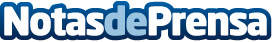 Repara tu deuda consigue la primera cancelación de deuda en Tortosa con a la Ley de la Segunda OportunidadEl cliente del despacho de abogados líder en la aplicación de la Ley de la Segunda Oportunidad ha cancelado 11.599 euros de deuda con 9 acreedoresDatos de contacto:Isabel Rubio914012696 Nota de prensa publicada en: https://www.notasdeprensa.es/repara-tu-deuda-consigue-la-primera_1 Categorias: Nacional Derecho Finanzas Cataluña http://www.notasdeprensa.es